IB UNIT 1 KEY TERMS for QUIZ First Lesson Back After the EID Break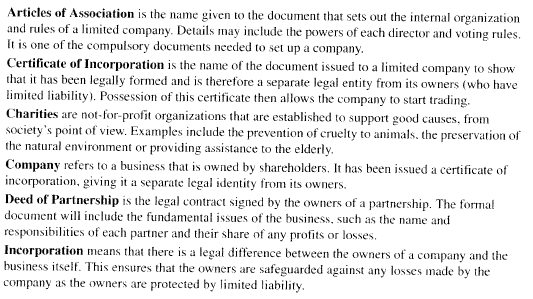 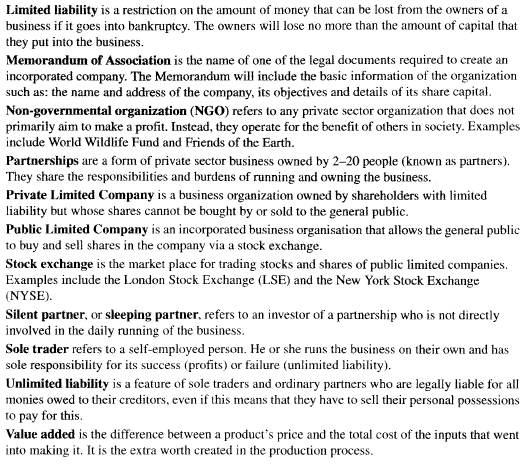 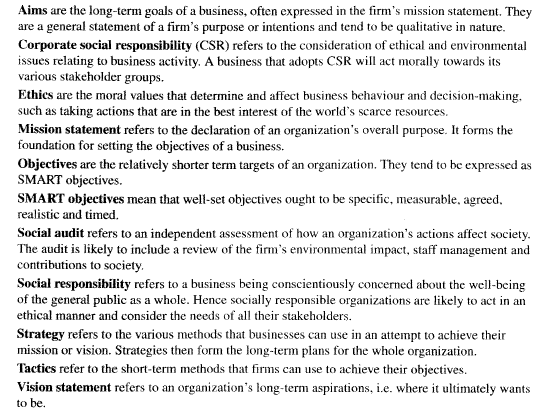 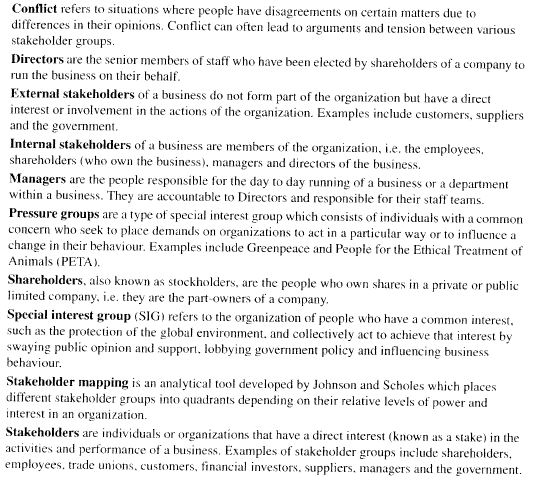 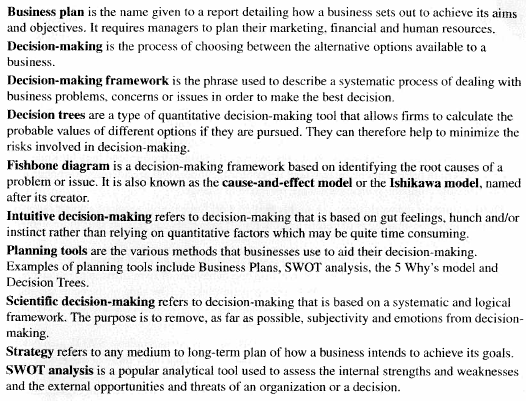 